ZnüniplanZvieriplan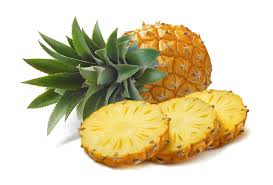 MontagDienstagMittwochDonnerstagFreitagVollkornbrotHartkäseApfelNussbrotBündnerfleischOlivenApfelKernenbrotFrischkäseApfelKrisprollsHüttenkäseApfelDinkelbrotSalamiCherrytomatenApfelMontagDienstagMittwochDonnerstagFreitagBeerenNüsseBlevitaFrüchteGemüsestickKräuterdipSchwedenbrotFrüchteBrötligekochtes EiTomateFrüchteZüri ChornPouletfleischFrüchteVollkornbrotSchnittkäseGurkeFrüchte